附件1线上报名PC端网站地址和手机端二维码线上报名PC端网站地址：https://ydjsafe.zje.com/#/account/login/11298?cityCode=460200手机申报请扫描以下二维码：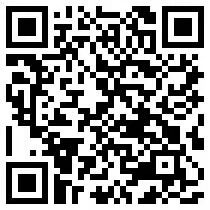 